  14.01.2019 й                                    №116                14.01.2019 г.Ҡарар                                                               РешениеОб утверждении схемы размещения мест (площадок) накопления твердых коммунальных отходов на территории сельского поселения Новопетровский  сельсовет муниципального района Кугарчинский район Республики БашкортостанВ целях реализации положений Федерального закона от 24 июня 1998 года № 89-ФЗ «Об отходах производства и потребления» Совет сельского поселения Новопетровский сельсовет муниципального района Кугарчинский район Республики Башкортостан двадцать седьмого  созыва РЕШИЛ:1. Утвердить схему размещения мест (площадок) накопления твердых коммунальных отходов на территории сельского поселения Новопетровский сельсовет муниципального района Кугарчинский район Республики Башкортостан, согласно приложения.2. Обнародовать настоящее Решение на информационном стенде в здании Администрации сельского поселения Новопетровский сельсовет муниципального района Кугарчинский район Республики Башкортостан и разместить на официальном сайте сельского поселения Новопетровский сельсовет муниципального района Кугарчинский район Республики Башкортостан по адресу: 453342, РБ, Кугачинский район,с.Саиткулово, ул.Верхняя 20.3. Контроль за исполнением настоящего Решения возложить на главу сельского поселения Новопетровский сельсовет муниципального района Кугарчинский район Республики Башкортостан.Глава сельского поселения Новопетровский сельсоветмуниципального районаКугарчинский районРеспублики Башкортостан                                                 Х.А.Аллабердин.Глава сельского поселения Новопетровский сельсовет                                           Х.А.АллабердинБАШҡОРТОСТАН  РЕСПУБЛИКАһЫКүгәрсен районы муниципаль районының Новопетровка ауыл Советы ауыл биләмәһе Советы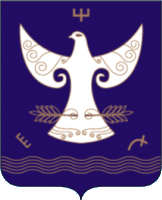 РЕСПУБЛИКА  БАШКОРТОСТАНСовет сельского поселения    Новопетровский  сельсовет муниципального района Кугарчинский район 453332, Үрге урам, 20, Сәйетҡол,  тел. 8 (34789) 2-56-03453332, с.Саиткулово ул. Верхняя, 20,                                                тел. 8 (34789) 2-56-03                                                                                                         Приложение                                                                         к решению Совета СП Новопетровский сельсовет                                                                                        № 114 от  14.01.2019 года                                                                                                         Приложение                                                                         к решению Совета СП Новопетровский сельсовет                                                                                        № 114 от  14.01.2019 года                                                                                                         Приложение                                                                         к решению Совета СП Новопетровский сельсовет                                                                                        № 114 от  14.01.2019 года                                                                                                         Приложение                                                                         к решению Совета СП Новопетровский сельсовет                                                                                        № 114 от  14.01.2019 года                                                                                                         Приложение                                                                         к решению Совета СП Новопетровский сельсовет                                                                                        № 114 от  14.01.2019 года                                                                                                         Приложение                                                                         к решению Совета СП Новопетровский сельсовет                                                                                        № 114 от  14.01.2019 года                                                                                                         Приложение                                                                         к решению Совета СП Новопетровский сельсовет                                                                                        № 114 от  14.01.2019 года                                                                                                         Приложение                                                                         к решению Совета СП Новопетровский сельсовет                                                                                        № 114 от  14.01.2019 года                                                                                                         Приложение                                                                         к решению Совета СП Новопетровский сельсовет                                                                                        № 114 от  14.01.2019 года                                                                                                         Приложение                                                                         к решению Совета СП Новопетровский сельсовет                                                                                        № 114 от  14.01.2019 года                                                                                                         Приложение                                                                         к решению Совета СП Новопетровский сельсовет                                                                                        № 114 от  14.01.2019 года                                                                                                         Приложение                                                                         к решению Совета СП Новопетровский сельсовет                                                                                        № 114 от  14.01.2019 года                                                                                                         Приложение                                                                         к решению Совета СП Новопетровский сельсовет                                                                                        № 114 от  14.01.2019 года                                                                                                         Приложение                                                                         к решению Совета СП Новопетровский сельсовет                                                                                        № 114 от  14.01.2019 года                                                                                                         Приложение                                                                         к решению Совета СП Новопетровский сельсовет                                                                                        № 114 от  14.01.2019 года                                                                                                         Приложение                                                                         к решению Совета СП Новопетровский сельсовет                                                                                        № 114 от  14.01.2019 года                                                                                                         Приложение                                                                         к решению Совета СП Новопетровский сельсовет                                                                                        № 114 от  14.01.2019 года                                                                                                         Приложение                                                                         к решению Совета СП Новопетровский сельсовет                                                                                        № 114 от  14.01.2019 года                                                                                                         Приложение                                                                         к решению Совета СП Новопетровский сельсовет                                                                                        № 114 от  14.01.2019 года                                                                                                         Приложение                                                                         к решению Совета СП Новопетровский сельсовет                                                                                        № 114 от  14.01.2019 года                                                                                                         Приложение                                                                         к решению Совета СП Новопетровский сельсовет                                                                                        № 114 от  14.01.2019 года                                                                                                         Приложение                                                                         к решению Совета СП Новопетровский сельсовет                                                                                        № 114 от  14.01.2019 года№Адрес нахождения места накопления ТБО (населенный пункт, улица) контейнеры Адрес нахождения места накопления ТБО (населенный пункт, улица) контейнеры Количество площадок накопления ТБО, едАдрес нахождения места накопления ТКО (населенный пункт, улица) габаритАдрес нахождения места накопления ТКО (населенный пункт, улица) габаритКоличество площадок накопления ТКО, едКоличество площадок накопления ТКО, едКоличество зарегистриро-ванных граждан в населенном пунктеКоличество зарегистриро-ванных граждан в населенном пункте№Адрес нахождения места накопления ТБО (населенный пункт, улица) контейнеры Адрес нахождения места накопления ТБО (населенный пункт, улица) контейнеры Количество площадок накопления ТБО, едАдрес нахождения места накопления ТКО (населенный пункт, улица) габаритАдрес нахождения места накопления ТКО (населенный пункт, улица) габаритКоличество площадок накопления ТКО, едКоличество площадок накопления ТКО, едКоличество зарегистриро-ванных граждан в населенном пунктеКоличество зарегистриро-ванных граждан в населенном пункте1с. Саиткулово ул.Верхняя 3,ул.Нижняя 47с. Саиткулово ул.Верхняя 3,ул.Нижняя 472с. Саиткулово ул.Нижняя 69с. Саиткулово ул.Нижняя 69112232232с. Бекешево ул.Центральная 23с. Бекешево ул.Центральная 231с. Бекешево ул.Центральная 1с. Бекешево ул.Центральная 1111861863д. Мусино ул.Центральная 36д. Мусино ул.Центральная 361д. Мусино ул.Центральная 35д. Мусино ул.Центральная 35111351354х. Старохвалынский ул.Центральная  2ах. Старохвалынский ул.Центральная  2а1х.Старохвалынский  ул.Центральная 2\1х.Старохвалынский  ул.Центральная 2\11120205с. Новопетровское ул.Центральная 20а,ул.Центральная 82 , ул.Победы  5с. Новопетровское ул.Центральная 20а,ул.Центральная 82 , ул.Победы  53с. Новопетровское ул.Центральная 78ас. Новопетровское ул.Центральная 78а11191191